مراجعة عامة لمادة الدراسات الاجتماعيةالصف الخامس (الفصل الأول )الوحدة الأولى : الدرس الأول :ـالخلفاء الراشدين .عددي الخلفاء الراشدين ؟رتبي الخلفاء الراشدين ؟كيف تولى الخليفة أبو بكر الصديق وعام كم تولى الخلافة ؟كيف تولى الخليفة عمر بن الخطاب الخلافة وعام كم تولى ؟اذكري فضائل الخلفاء الراشدين ؟اذكري ابرز اعمال الخلفاء الرشدين ؟الدرس الثاني :ـالخليفة أبو بكر الصديق .من أول الخلفاء الرشدين ؟اذكري اسم أبو بكر الصديق ؟ وبماذا يلقب ؟لقب أبو بكر الصديق بالصديق (اذكري السبب ) ؟اين بويع الخليفة ابوبكر الصديق الخلافة ؟ وكيف ؟متي توفي الخليفة أبو بكر الصديق ؟ وأين دفن ؟ماذا حدث في بيعة ابي بكر الصديق في سقيفة بني ساعد ؟عددي صفات الخليفة أبو بكر الصديق ؟كيف كان موقف الخليفة أبو بكر الصديق من المرتدين ؟ما فائدة حزم الخليفة أبو بكر الصديق على المرتدين ؟من الذي ادعي النبوة في عهد أبو بكر الصديق ؟الدرس الثالث :ـالخليفة عمر بن الخطاب .اذكري اسم الخليفة عمر بن الخطاب ؟بماذا يكنى عمر بن الخطاب ؟ وبماذا يلقب ؟لقب الخليفة عمر بن الخطاب بالفاروق  .(اذكري السبب ) ؟كيف استشهد الخليفة عمر بن الخطاب ؟ وفي أي عام استشهد ؟ عددي صفات الخليفة عمر بن الخطاب رضى الله عنه ؟على يد من استشهد الخليفة عمر بن الخطاب ؟الدرس الرابع :ـالخليفة عثمان بن عفان .اذكري اسم الخليفة عثمان بن عفان وبماذا يلقب ؟متى تولى الخليفة عثمان بن عفان الخلافه ؟يلقب الخليفة عثمان بن عفان بذي النورين  ( اذكري السبب ) ؟الى اين وصلت الفتوحات الإسلامية في عهد الخليفة عثمان بن عفان ؟ اذكري اهم إنجازات واعمال الخليفة عثمان بن عفان رضى الله عنة ؟متى استشهد الخليفة عثمان بن عفان ؟ وعلى يد من استشهد ؟عددى صفات الخليفة عثمان بن عفان ؟ظهرت الفتن في عهد الخليفة عثمان بن عفان ( اذكري السبب ) ؟اذكري نتائج الفتن التي ظهرات في عهد الخليفة عثمان بن عفان ؟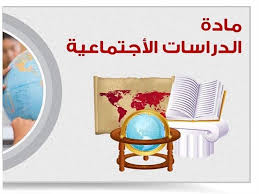 الدرس الخامس :ـالخليفة علي بن ابي طالب .اذكري اسم الخليفة علي بن ابي طالب ــ وبماذا يكنى ؟ما صلة القرابة بين الخليفة علي بن ابي طالب والرسول صلى الله علية وسلم ؟على يد من استشهد الخليفة علي بن ابي طالب رضي الله عنه ؟اذكري صفات الخليفة علي بن ابي طالب رضى الله عنه ؟من هم الخوارج وماهي صفاتهم ؟وضحى أوجة الشبة بين خوارج الماضى والحاضر ؟ الوحدة الثانية  ( التاريخ الإسلامي )الدرس السادس :ـالدولة الاموية .متي قامت الدولة الاموية ؟ماهي عاصمة الدولة الاموية ؟الي من يرجع نسب الدولة الاموية ؟ من مؤسس الدولة الاموية ؟عددي ابرز خلفاء الدولة الاموية ؟كم عد خلفاء الدولة الاموية ؟ ومن أخر خليفة لها ؟وضحى مناطق توسعة الدولة الاموية ؟ماهي ابرز المدن التي انشاها الامويون ؟ وأين تقع تلك المدن ؟ 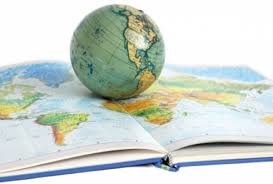 الدرس السابع :ـالدولة العباسية .عام كم قامت الدولة العباسية ؟ ولماذا سميت بالعباسية ؟اذكري ابرز خلفاء الدولة العباسية ؟ وكم عددهم ؟من هو اخر خلفاء الدولة العباسية ؟ماهي عاصمة الدولة العباسية ؟ ومن الذي بناها ؟ اذكري ابرز المدن التي انشأها العباسيون ؟ وأين تقع تلك المدن ؟ ماالعمل الذي قامت به السيدة زبيدة بنت جعفر المنصور؟وضحي مخطط انشاء درب زبيده ؟الدرس الثامن :ـالحضارة الإسلامية .عرفي الحضارة ؟ماهي أسس الحضارة الإسلامية ؟ اذكري خصائص الحضارة الإسلامية ؟ ماابرز منجزات الحضارة الإسلامية ؟ واذكري امثلة عليها ؟من الذي أسس أول دار لسك العتلة ؟ وأين ؟الوحدة الثالثة :الدرس التاسع :ـماهو مفهوم الأمن ؟ وماهي نتائجة ؟اذكري نماذج من اعمال رجال الامن ؟من هو المواطن الصالح ؟كيف نحافظ على نعمة الامن ؟ كيف يكون الالتزام والمساندة والمسؤلية ؟الدرس العاشر :ـأجهزة الامن .عددي أجهزة الامن في وطني ــ واذكري مهامها ؟ماواجبنا تجاه شهداء الواجب والوطن ؟ ملاحظة : ـ عزيزتي الطالبة كتابك هو المرجع الأول والاساسي للاجابات عن الأسئلة السابقة .......                 مع تمنياتي لكِ التوفيق ،،،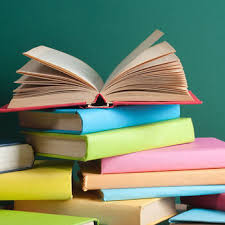 معلمة المادة : نورا العمري